“LỜI SỐNG HẰNG NGÀY”	 Kinh Thánh: Na-hum & Ha-ba-cúc	 Thời gian: Từ ngày 04.12.2022 – 11.12.2022Đọc Kinh Thánh: Hãy khoanh tròn những đoạn Kinh Thánh quý vị đã đọc xong trong tuần này: Na-hum   1     2   -   3,    Ha-ba-cúc   1   -   2   -   3. Thực hiện theo yêu cầu của từng câu sau và cho biết địa chỉ đầy đủ và cụ thể: 1. Đánh dấu  vào ô đúng - Tiên tri Na-hum mô tả cảnh tượng Ni-ni-ve bị sụp đổ: Khốn thay cho thành đổ máu!  	 Tiếng của những sứ giả ngươi sẽ không nghe nữa. Nó bị tàn phá trống không và hủy hoại hết.	 Dân sự ngươi sẽ tản lạc về phương nam. 			* Na-hum: ____________ 2. Tiên tri Na-hum mô tả quyền năng của Đức Chúa Trời thông qua những hiện tượng hùng vĩ và đáng sợ trong thiên nhiên. Xin trưng dẫn Kinh Thánh?		* Na-hum: ____________ 3. Sắp xếp các dữ kiện theo trình tự hợp lý (từ 1 đến 5) - Chúa đáp lời tiên tri Ha-ba-cúc:		* Ha-ba-cúc: ____________ 4. Tìm câu Kinh Thánh có các hình ảnh sau: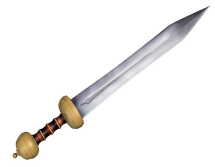 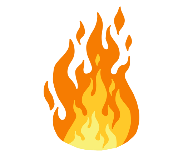 	* Na-hum: ____________ 5. Điền vào chỗ trống – Hành động nào của tiên tri Ha-ba-cúc cho thấy ông kiên nhẫn chờ đợi ý Chúa?  . . . . . . . . . . . . . . . . . . . . . . . . . . . . .  nơi vọng canh. 	|    . . . . . . . . . . . . . . . . . . . . . . . . . . . . . . chân nơi đồn lũy.  . . . . . . . . . . . . . . . . . . . . . . . . . . . . .  Ngài bảo ta điều gì.		* Ha-ba-cúc: ____________ 6. Nối lại cho đúng - Ha-ba-cúc thắc mắc với Chúa: * Đáp án: 1-____; 2-____; 3-____; 4-____.		* Ha-ba-cúc: ____________ 7. Đánh dấu  vào ô tương ứng với nội dung và đối tượng của từng lời tiên tri:		* Na-hum: ____________ 8. Tìm câu Kinh Thánh trong Ha-ba-cúc có ý tương tự như Rô-ma 1:17.		* Ha-ba-cúc: ____________ 9. Khoanh tròn ý đúng nhất – Tiên tri Ha-ba-cúc kêu van với Chúa điều gì?  a. Người Canh-đê dữ tợn khinh thường dân sự Chúa.	  b. Vì sao sự gian ác không bị hình phạt 	|  c. Ba-by-lôn thạnh vượng hơn Giu-đa.  d. Cả a,b,c đều đúng.		* Ha-ba-cúc: ____________ 10. Cụm từ “Khốn thay cho” được lặp lại bao nhiêu lần trong sách Ha-ba-cúc?	*  . . . . . . . . . . . . . .  lần.		* Ha-ba-cúc: ____________________________ HỘI THÁNH TIN LÀNH VIỆT NAM (MN)CHI HOÄI TOÂ HIEÁN THAØNHBAN CƠ ĐỐC GIÁO DỤC* Họ và tên:______________________* Năm sinh _________ ĐT: _________* Lớp TCN:______________________Trình tự nhắc đếnDữ kiệnChúa khiến người Canh-đê chiếm lấy những chỗ ở không thuộc về mình.Nó sấn tới như gió thổi qua.Nó lấy sức mạnh mình làm thần mình nên phạm tội trọng.Nó đắp lũy, rồi chiếm lấy.Nó thật đáng sợ và đáng ghê.1. Mắt Chúa thánh sạcha. Khi kẻ dữ nuốt người công bình hơn nó1. Mắt Chúa thánh sạcha. Khi kẻ dữ nuốt người công bình hơn nó1. Mắt Chúa thánh sạchb. Kẻ làm sự dối trá2. Sao Ngài khiến loài ngườib. Kẻ làm sự dối trá2. Sao Ngài khiến loài ngườic. Chẳng nhìn được sự trái ngược2. Sao Ngài khiến loài ngườic. Chẳng nhìn được sự trái ngược3. Sao Ngài nhìn xemd. Chẳng nhìn sự dữ3. Sao Ngài nhìn xemd. Chẳng nhìn sự dữ3. Sao Ngài nhìn xeme. Như cá biển và loài côn trùng vô chủ4. Có lẽ nào nó cứ đổ lưới mình rae. Như cá biển và loài côn trùng vô chủ4. Có lẽ nào nó cứ đổ lưới mình raf. Đặng làm sự giết lát các dân không hề thôi sao4. Có lẽ nào nó cứ đổ lưới mình raf. Đặng làm sự giết lát các dân không hề thôi saoTiên tri Na-hum rao báoHình phạt dành cho Ni-ni-ve (A-si-ri)Hình phạt dành cho Ni-ni-ve (A-si-ri)Hình phạt dành cho Ni-ni-ve (A-si-ri)Sự cứu rỗi dành cho Giu-đa.  a. Ta sẻ bẽ gãy ách nó khỏi ngươia. Ta sẻ bẽ gãy ách nó khỏi ngươib. Bị thiêu hủy hết như rơm khôb. Bị thiêu hủy hết như rơm khôc. Trừ bỏ tượng chạm và tượng đúc khỏi nhà của thần ngươic. Trừ bỏ tượng chạm và tượng đúc khỏi nhà của thần ngươid. Ta sẽ chẳng làm khổ ngươi nữad. Ta sẽ chẳng làm khổ ngươi nữae. Sẽ không có hậu duệ mang danh ngươi nữae. Sẽ không có hậu duệ mang danh ngươi nữaf. Chân của kẻ đem Tin Lành và rao sự bình anf. Chân của kẻ đem Tin Lành và rao sự bình an